                                      Shattuck Public Library, 101 South Main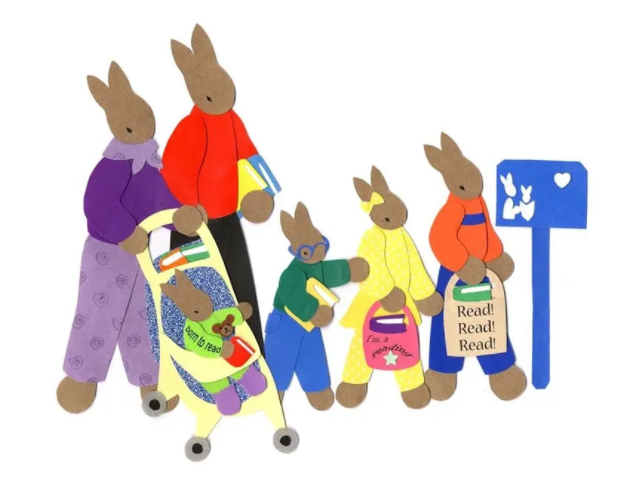                          Saturday February 5th - 10:00 AM to 12:00 PMCome just as you are, or dressed like your favorite book character for refreshments and fun filled activities at the Shattuck Public Library!Activities include: Special Guest Readers - Doris Akers, Kimberly Clingenpeel, and children’s author Missy Brickman. Author Meet and Greet – Missy Brickman will have signed copies of her book “Mommy’s Hot Pink Heels” available for purchase. Face Painting by: Dixie SmithPrize Drawings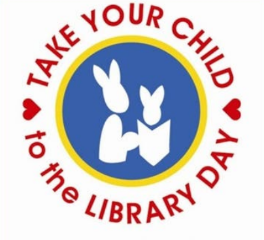 Fun Craft – DIY bookmarksSign-up for a library card*Children under 10 must be accompanied by a parent/caregiver. 